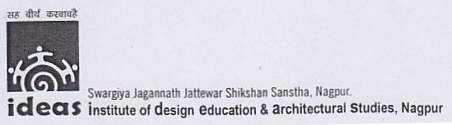 Name……………………………………………………….………………………………………………………	        (First name)	                      (Middle Name)		         (Surname)Address……………………………………………………………………….……………………………………	City ……………..………….…… State ……………..…………….. Pin……………..…….…………Phone ………………………. Mobile ……………...…………… Alt. Mobile………………………..E-mail …………………………………………………………………………………………………….Educational QualificationsNote: Please attach attested photo copiesN.A.T.A. Score 	(Out of 200)			                         JEE Paper-II ScoreNATA Appointment No.						Domicile-			Maharashtra				O.M.S.Category-			Open					SC /ST					O.B.C.					N.T.				I, above named student, hereby declare that the information furnished herewith is true to best of my Knowledge.This application must accompany scanned copies of:1)  SSC Marksheet; 2)  HSC Marksheet or equivalent diploma certificate; 3)  NATA or JEE Score Card; 4)  School Leaving certificate.Submission of this form, does not confirm the admission at the institute.Sr.No.ExamsName of BoardTotal MarksMarks ObtainedPercentage1S.S.C. OR EQUIVALENT EXAMS2H.S.C. OR EQUIVALENT EXAMS3OTHERS (Please Specify)4MARKS IN PCM 